4051N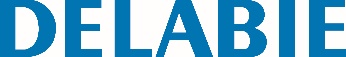 Wall-mounted toilet brush set with long handleReference: 4051N Specification DescriptionWall-mounted toilet brush set in high strength polyamide (Nylon).Long, ergonomic handle: easy for wheelchair users or people who have difficulty bending to use.Easy to clean: plastic bowl can be removed from above.Plastic bowl with reservoir: avoids toilet brush sitting in residual water and reduces the risk of splashing when next used.Height 515mm.Wall-mounted with anti-theft lock.10-year warranty.